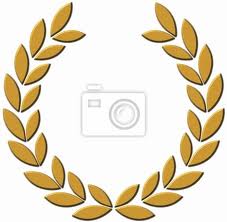 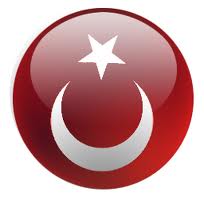 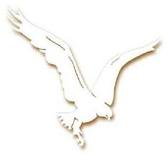  ÜYELİK BAŞVURU FORMUYÖNETİM KURULU BAŞKANLIĞI’NADerneğinizin ana tüzüğünü okudum. Giriş ücreti 50 TL ve aylık 60 TL,   yıllık 720 TL  aidatı ödemeyi kabul ediyorum.                               		Üyeliğimin kabulü için gereğini arz ederim.İMZABaşvuru formunu 1 adet kimlik fotokopisi, fotoğraf ve banka makbuzu ile yukarıda belirtilen adrese Kargo ile ulaştırmanızı rica ederiz. Banka bilgileri: VAKIF BNK. BÜYÜKÇEKMECE ŞB. I- BAN TR -41 000 1500 15800729- HSB. NO. 9728869	Adı / SoyadıÜye form ve sicil no:  00066Doğum Tarihi/ YeriŞahsın diğer dernek üyeliğiŞirket veya Kuruluş ünvanıŞirket veya Kuruluşun diğer dernek üyeliğiSirket veya Kuruluş içersinde görevi/ ünvanıŞahısın uluslararası ticari deneyimiVar                                YokMedeni haliŞirket veya Kuruluşun uluslararası ticari deneyimiVar                                YokBaşvuru sahibinin GSM noBaşvuru sahibi e-mail adresiŞirket veya Kuruluş Tel.Şirket veya Kuruluş web- site ve e- mail adresi